Профилактика ВИЧ-инфекции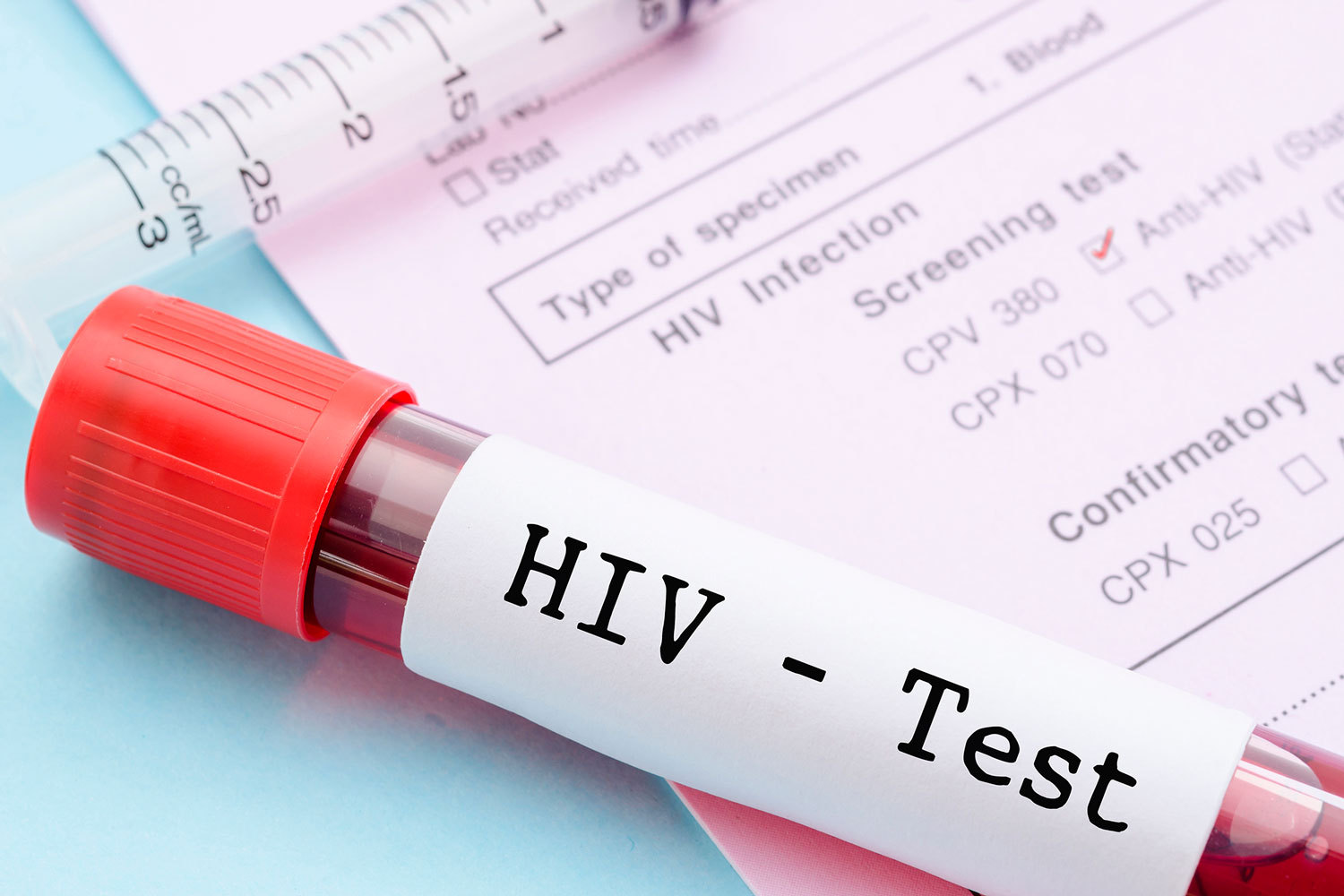 ВИЧ-инфекция — это хроническое инфекционное заболевание, которое провоцирует вирус иммунодефицита человека, поражающий клетки иммунной системы. При отсутствии лечения приводит к синдрому приобретённого иммунодефицита (СПИД).Вирус иммунодефицита человека принадлежит семейству ретровирусов. Впервые информация о болезни появилась в 1970-х годах. Сам вирус был выделен в 1983 году.ВИЧ-инфекция — распространенное вирусное заболевание, вызываемое вирусом иммунодефицита человека. В 2004–2005 годах на планете официально насчитывалось около 40 млн ВИЧ-инфицированных, из которых 98% составляли взрослые.К 2011 году эта цифра увеличилась практически в 1,9 раза и, что особенно огорчает, неуклонно растет количество маленьких пациентов с ВИЧ-инфекцией.Согласно данным статистики ВОЗ, около 8 500–10 000 человек заражаются ВИЧ-инфекцией ежедневно.В естественных условиях ВИЧ в высушенном состоянии сохраняет активность на протяжении нескольких часов, в биологических жидкостях — несколько дней, в замороженной сыворотке крови — несколько лет.При нагревании до 70–80 градусов вирус гибнет через 10 минут, при обработке 70% раствором этилового спирта инактивируется через одну минуту. Также чувствителен к 0,5% раствору гипохлорита натрия, 6% раствору перекиси водорода, 5% раствору лизола, эфира или ацетона.Пути заражения инфекцией:половой контакт — распространенный путь инфицирования ВИЧ. При сопутствующих заболеваниях, передающихся половым путем, риск передачи ВИЧ увеличивается.
Половые инфекции часто протекают с нарушением целостности слизистой половых органов (язв, пузырьков, эрозий, трещин), что является дополнительным фактором риска передачи вируса. ВИЧ-инфекция может передаваться при всех видах сексуальных контактов. Особенно высок риск передачи при анальном сексе, т.к. существует риск травмирования слизистой прямой кишки и прямого контакта с кровью.гемотрансфузионный путь (при переливании крови и ее компонентов, а также среди наркоманов при использовании нестерильных шприцев или игл).
В настоящее время на долю гемотрансфузионного пути заражения ВИЧ приходится наибольшее количество случаев.трансплацентарный путь (от матери ребенку при беременности, при лактации).Кто входит в группы риска инфицирования ВИЧ?наркоманы;лица, ведущие беспорядочную половую жизнь;лица, практикующие секс без предохранения;лица, практикующие анальный секс;лица, страдающие заболеваниями, передающимися половым путем;пациенты, нуждающиеся в гемодиализе, переливании крови;медицинские специалисты, контактирующие с ВИЧ-инфицированными;дети ВИЧ-инфицированных матерей.Вирус иммунодефицита человека (ВИЧ) является внутриклеточным паразитом. Он отдаёт предпочтение иммунным клеткам. Разрушение этих клеток ведёт к иммунодефициту.Инфекция распространяется очень быстро и вызывает острую нехватку иммунитета, который, в свою очередь, провоцирует злокачественные новообразования, другие инфекции и вторичные заболевания. Иммунная система ослабевает до такой степени, что становится неспособной противостоять болезням и инфекциям, атакующим организм.Вследствие ухудшения состояния здоровья человека, ему ставят диагноз СПИД. СПИД является конечной стадией ВИЧ-инфекции. Продолжительность течения ВИЧ-инфекции колеблется от нескольких месяцев до 15–20 лет.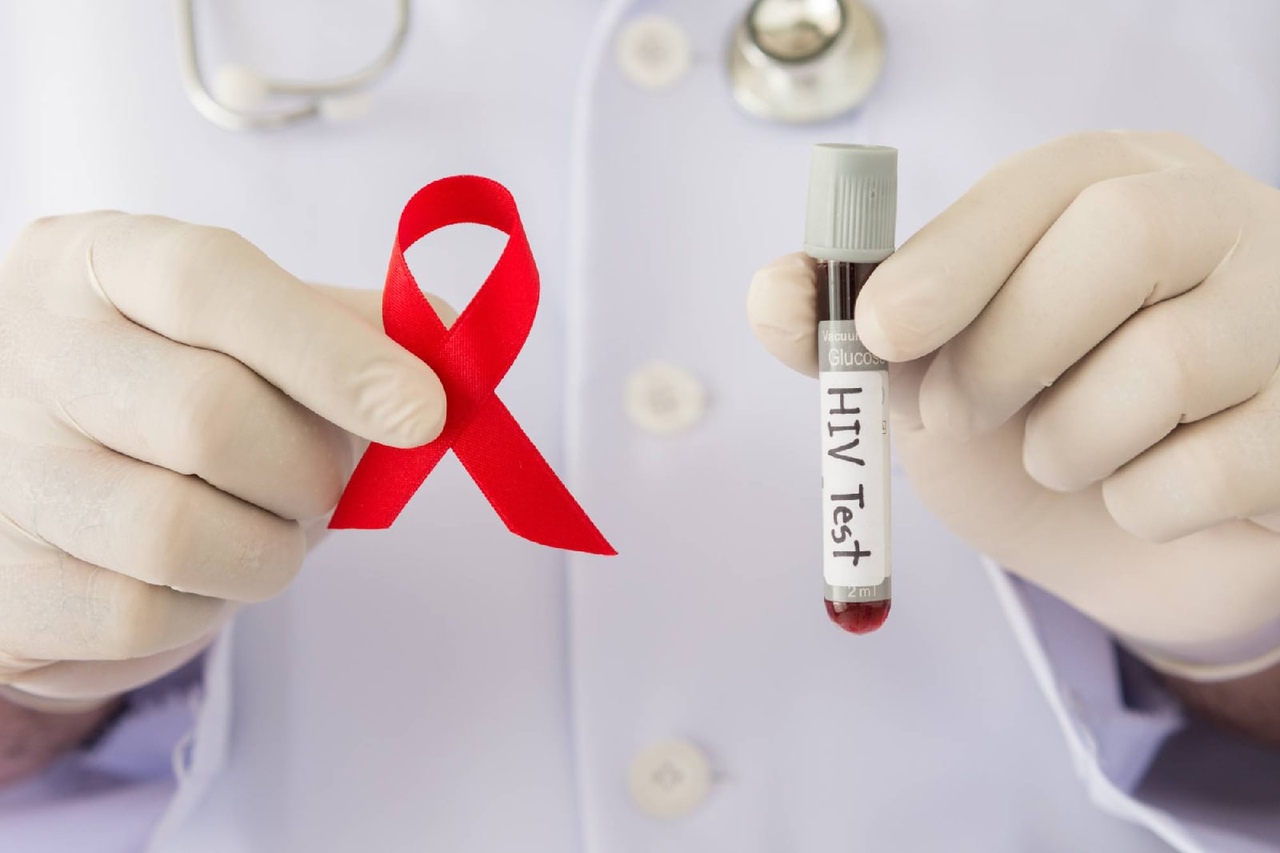 В течении болезни выделяют 3 стадии:острая инфекция;латентный период;терминальная стадия (СПИД).Примерно через 3–6 недель с момента заражения наступает острая лихорадочная фаза. Эта фаза происходит не у всех, примерно у 50–70% инфицированных. У остальных больных после инкубационного периода наступает бессимптомная фаза.Острая лихорадочная фаза (острая инфекция) проявляется следующими симптомами:лихорадка. Температура тела повышается до 37,5 градусов;боли в горле;лимфоузлы в подмышках, в паху и на шее увеличиваются, образуя припухлость;боли в области головы и глаз;снижение массы тела;снижение аппетита, сонливость;рвота, тошнота, диарея;кожные высыпания.Острая фаза длится до нескольких недель, далее её сменяет бессимптомная фаза.При бессимптомной фазе клинические проявления болезни могут отсутствовать. Примерно у 50% ВИЧ-инфицированных эта стадия может длиться до 10 лет.Последняя стадия — терминальная (СПИД). Длительность данной стадии 1–2 года. Масса тела больного уменьшается больше чем на 10% по отношению к исходной. Развиваются присоединяющиеся инфекции.Меры профилактики ВИЧ-инфекции:предотвращение случайных половых связей, использование барьерных методов защиты;предпочтение сексуальных контактов с постоянным половым партнером;регулярное обследование на ВИЧ обоих партнеров;отказ от употребления наркотиков;использование только одноразовых шприцев и игл;информационные сообщения: предупреждения в СМИ о риске заражения, пропаганда здорового образа жизни и межполовых отношений;использование личных средств гигиены: бритву, маникюрные принадлежности и др.;при прокалывании ушей использовать только стерильные инструменты;барьерная контрацепция. Следует всегда при себе иметь презервативы. Не вступать в незащищённые половые отношения.